Witajcie Krasnoludki w kolejnym dniu pracy. Dzisiaj sie trochę pogimnastykujemy ,a następnie namalujemy zimowy obrazek.                                                                                      Miłego dnia!Zaczynamy od rozgrzewkihttps://www.youtube.com/watch?v=OZTYeTEZ2wA&fbclid=IwAR3bAyOPWqRdGkXrTcBIu0PcbyGBwTVdCQnxIRiRtjmNaVNjqxV5sRj4tZI2. Praca plastyczna- – malowanie pianą:
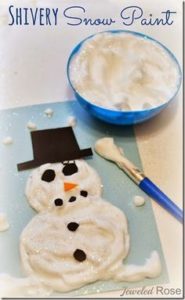 Potrzebne będą;pianka do golenia;klej typu magic;ewentualnie brokat;ciemna kartka papieru  Piankę do golenia łączymy z klejem typu magic ( pianka do kleju w proporcji około 3:1), opcjonalnie dodajemy brokat. Po połączeniu, malujemy pianką np. bałwanka lub inny zimowy element i odstawiamy na kilka godzin. Po wyschnięciu pianka zastyga i pozostaje puszysta, imitując prawdziwy śnieg.Powodzenia! 1.Opowieść ruchowa:" W przedszkolnym ogrodzie".Rodzic opowiada, a dzieci naśladują czynności, o których mówi.
Od samego rana padał śnieg.
(Dzieci naśladują ruchami dłoni padający śnieg).
Dzieci ubrały się i wyszły do ogrodu przedszkolnego, aby się pobawić.
(Naśladują ubieranie się i marsz do ogrodu).

Chwytały spadające płatki śniegu i przyglądały się im.
(Wyskakują obunóż w górę, chwytają na niby płatki śniegu i oglądają je).

Śniegu napadało bardzo dużo. Dzieci brodziły po nim, wysoko unosząc nogi.
(Chodzą z wysokim unoszeniem kolan).

Postanowiły odgarnąć śnieg, aby powstały ścieżki, po których byłoby wygodnie chodzić.
(Naśladują odgarnianie śniegu łopatą).

Chłopcy wpadli na pomysł, aby lepić śnieżki i rzucać nimi.
(Naśladują lepienie kul i rzucanie nimi w różnych kierunkach).

Wszyscy byli oblepieni śniegiem jak bałwanki. Przed powrotem do przedszkola dzieci
musiały więc otrzepać ze śniegu buty i ubrania.
(Tupią nogami, otrzepują różne części garderoby wskazane przez rodzica).

Rękawiczki były całe mokre. Dzieci rozcierały zmarznięte ręce i chuchały w nie, aby je ogrzać.
(Pocierają rękami o siebie, dmuchają w ręce przyłożone do ust).